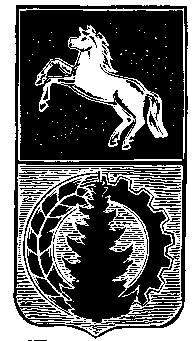 АДМИНИСТРАЦИЯ АСИНОВСКОГО РАЙОНАПОСТАНОВЛЕНИЕ04.07.2017			                                                                                           № 941г. Асино  О проведении публичных слушаний по вопросу предоставления разрешения  на отклонение от предельных параметров разрешенного строительства, реконструкции объектов  на земельном участке, расположенном по адресу: Томская область, г. Асино, ул. Партизанская, 89         В соответствии со статьёй 40 Градостроительного кодекса Российской Федерации, статьями 6, 22 Правил землепользования и застройки муниципального образования «Асиновское городское поселение» Асиновского района Томской области, утвержденных решением Думы Асиновского района от 24.10.2012 № 193, Положением «О публичных слушаниях в Асиновском районе», утвержденным решением Думы Асиновского района от 29.12.2005 № 37, решением Думы Асиновского района от 28.12.2016 № 91 «О принятии полномочий»:1. Провести публичные слушания на территории Асиновского городского поселения  по вопросу предоставления разрешения на отклонение от предельных параметров разрешенного строительства, реконструкции объектов на земельном участке, расположенном по адресу: Томская область, г. Асино, ул. Партизанская, 89 в части уменьшения предельно допустимого минимального размера земельного участка, установленного градостроительным регламентом в зоне застройки многоквартирными жилыми домами малой этажности (Ж-2).2. Проведение публичных слушаний назначить на 24.07.2017 в 18.00 часов в актовом    зале    здания    администрации    Асиновского    района    по   адресу:   г.  Асино, ул. имени Ленина, 40.3 Ответственность за организационно - техническое обеспечение публичных слушаний   возложить  на   председателя   комиссии   по   землепользованию   и  застройке. 4. Секретариату комиссии по землепользованию и застройке:1)  обеспечить прием предложений, замечаний и заявлений от желающих выступить на публичных слушаниях, в соответствии с порядком, установленным Положением «О публичных слушаниях в Асиновском районе», утвержденным решением Думы Асиновского района от 29.12.2005 № 37;2) обеспечить публикацию настоящего распоряжения в средствах массовой информации  и размещение на официальном сайте муниципального образования «Асиновский район» в информационно - телекоммуникационной сети «Интернет».5. Настоящее распоряжение вступает в силу с  даты  его  подписания. 6. Контроль за исполнением настоящего распоряжения возложить на Первого заместителя Главы администрации Асиновского района по обеспечению жизнедеятельности и безопасности.Глава Асиновского района				                                                А.Е. Ханыгов